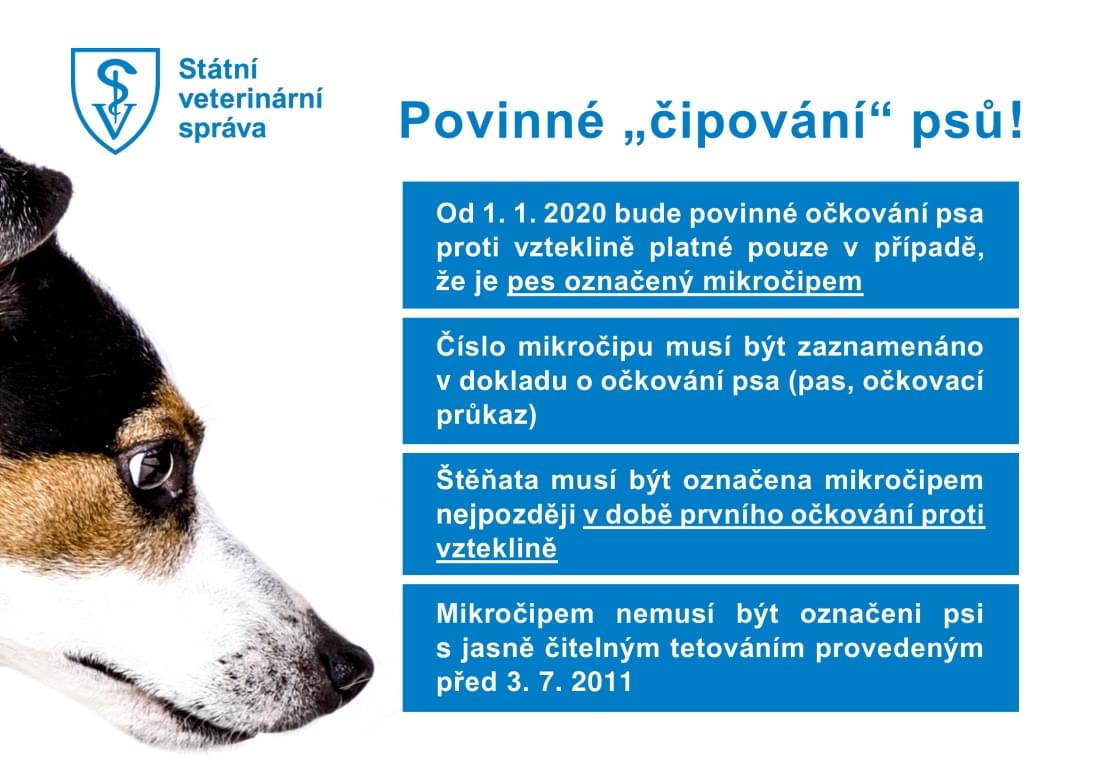 HlavenecHromadné ČIPOVÁNÍ  psů bude provedeno tutoV sobotu 16. 11. 20198.30 - 9.30hodNa autobusové zastávceCena čipování včetně aplikace je 400 KčDr.Čížková tel.:721/250501